Economically Disadvantaged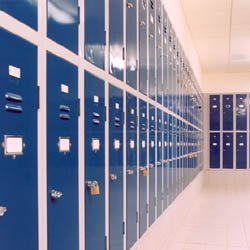 (Title I-A)Intended to help ensure that all children have the opportunity to obtain a high-quality education and reach proficiency on challenging state academic standards and assessments. Title I-A targets these resources to the district and school where the needs are greatest.Title I-A provisions provides a mechanism of accountability for closing achievement gaps and improving the academic achievement of ALL students.All elementary schools are school-wide Title I schools. BHSGS and IHS are targeted assisted schools.Title I-A provides ways for parents to participate in student achievement. Parent surveys and needs assessments are conducted annually and parent training is offered year round.Professional Development is on-going and research-based.Migrant Education (Title I-C)A Migrant Child is a child of: A migratory agricultural worker or a migratory fisher; and has moved from one school district to another in the past 36 months. Supports high-quality and comprehensive educational programs for migratory children.Ensures that migratory children are provided with appropriate educational services that address their special needs in a coordinated and efficient manner.Free and reduced lunch is automaticEnglish Language Learners (EL) Title IIIBFSD has implemented and maintains an English Language Development Plan that provides for academically rigorous and equitable learning opportunities for English Language Learners.Assist in breaking down social barriers that prevent EL’s from succeeding in schools. Education for Homeless Children (McKinney-Vento Act) Title X-CA student who: Lacks a fixed, regular, and adequate nighttime residence, i.e., doubled up, hotel, camper, living in a car, shelter, or lacks adequate housing are provided a free, appropriate public education.Stuart B. McKinney Homeless Assistance ActIs designed to address the problems that homeless children and youth have faced in enrolling, attending, and succeeding in school. Right to immediate enrollment even when records are not presentRight to remain in the school of origin, if in the student’s best interestFree and reduced lunch is automaticSupport for Academic SuccessBFSD has partnerships with SEICA, East Idaho Food Bank and other organizations to assist in eliminating barriers to a student’s education. Our program also can assist students with school fees and school supplies.Please assist in identifying possible homeless students. Contact: Joy Mickelsen 785-8800Our Mission:The mission of Blackfoot School District No. 55, in partnership with the community, is to prepare students for the future by enabling every student to gain knowledge and skills, to develop confidence, to value life-long learning, and to become responsible contributing members of our changing world.​Resources:Each elementary school, BHSGS and IHS  have Title I-A, Title III, Title III-C and McKinney-Vento programs available under the direction of the building principal. Parent-Student-Teacher compacts are signed annually to ensure that services have been discussed and are provided to the targeted population. Parental input is given annually through our Federal Programs Survey taken at Parent Teacher Conferences. Federal Programs Director:Joy Mickelsen: mickj@d55.k12.id.us208-785-8800Title I-A Schoolwide InformationIndependence High School	785-8825115 Francis StreetBHSGS				785-883850 South ShillingDonald D Stalker		785-8841991 West Center StreetFort Hall			237-2207Route 6 Box 430 Groveland			785-8829375 W 170 NI.T. Stoddard			785-8832460 York DriveRidge Crest 			785-8897800 Airport RoadWapello				785-8844195 East 350 North​Blackfoot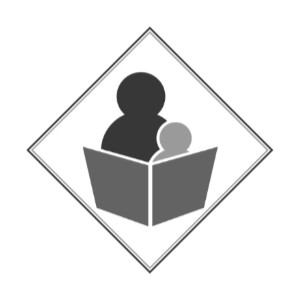 School District #55Federal ProgramsKids are our Core,Educators are our FoundationParents, Families, and Community are our Partners